Closing Date for entries 8pm 26th October 2019 		Please email this completed form to gcsc.meets@gmail.comDO NOT SEND ANY PAYMENT YET Once the closing date has passed, we will confirm entriesand then confirm the payment detailsCoach/Team Manager ApplicationCLUB NAME…………………………………………………………………………………………………Guildford City Swimming Club L2 Winter Open - 16th and 17th November 2019Licence Number: 2SE191744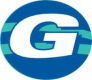 DECLARATION:All entrants are eligible competitors and are registered members of the below named clubAll entrants accept the Promoter’s ConditionsDECLARATION:All entrants are eligible competitors and are registered members of the below named clubAll entrants accept the Promoter’s ConditionsDECLARATION:All entrants are eligible competitors and are registered members of the below named clubAll entrants accept the Promoter’s ConditionsDECLARATION:All entrants are eligible competitors and are registered members of the below named clubAll entrants accept the Promoter’s ConditionsCLUB:CLUB:CLUB:CLUB:CLUB CONTACTFULL NAME:FULL ADDRESS:E-MAIL ADDRESS:CONTACT TEL: (mobile for emergency contact)ENTRIES   ENTRIES   ENTRIES   ENTRIES   Male Individual Entriesnr@£8.75£Female Individual Entriesnr@£8.75£Total Entriesnr@£8.75£COACHES PASSESSingle day 17th Novembernr@£25.00£Single day 18th Novembernr@£25.00£Weekend Passnr@£40.00£NotesA free poolside pass will be provided to any club entering 30 swimmers or more or providing licensed officials for all 6 sessions.NotesA free poolside pass will be provided to any club entering 30 swimmers or more or providing licensed officials for all 6 sessions.Number of free poolside passes eligible for:TOTAL PAYABLE:TOTAL PAYABLE:TOTAL PAYABLE:£BANK ACCOUNT DETAILS FOR REFUNDSBANK ACCOUNT DETAILS FOR REFUNDSAccount name:Sort Code:Account Number:Guildford City Swimming Club L2 Winter Open - 16th and 17th November 2019Licence Number: 2SE191744Application 1Application 2Application 3Full NamePosition at clubAddressPostcodeTelephone numberEmail AddressASA NumberDBS Check Number